МЕЖДУНАРОДНАЯ НАУЧНАЯОЛИМПИАДА ПО ПОЛИТОЛОГИИ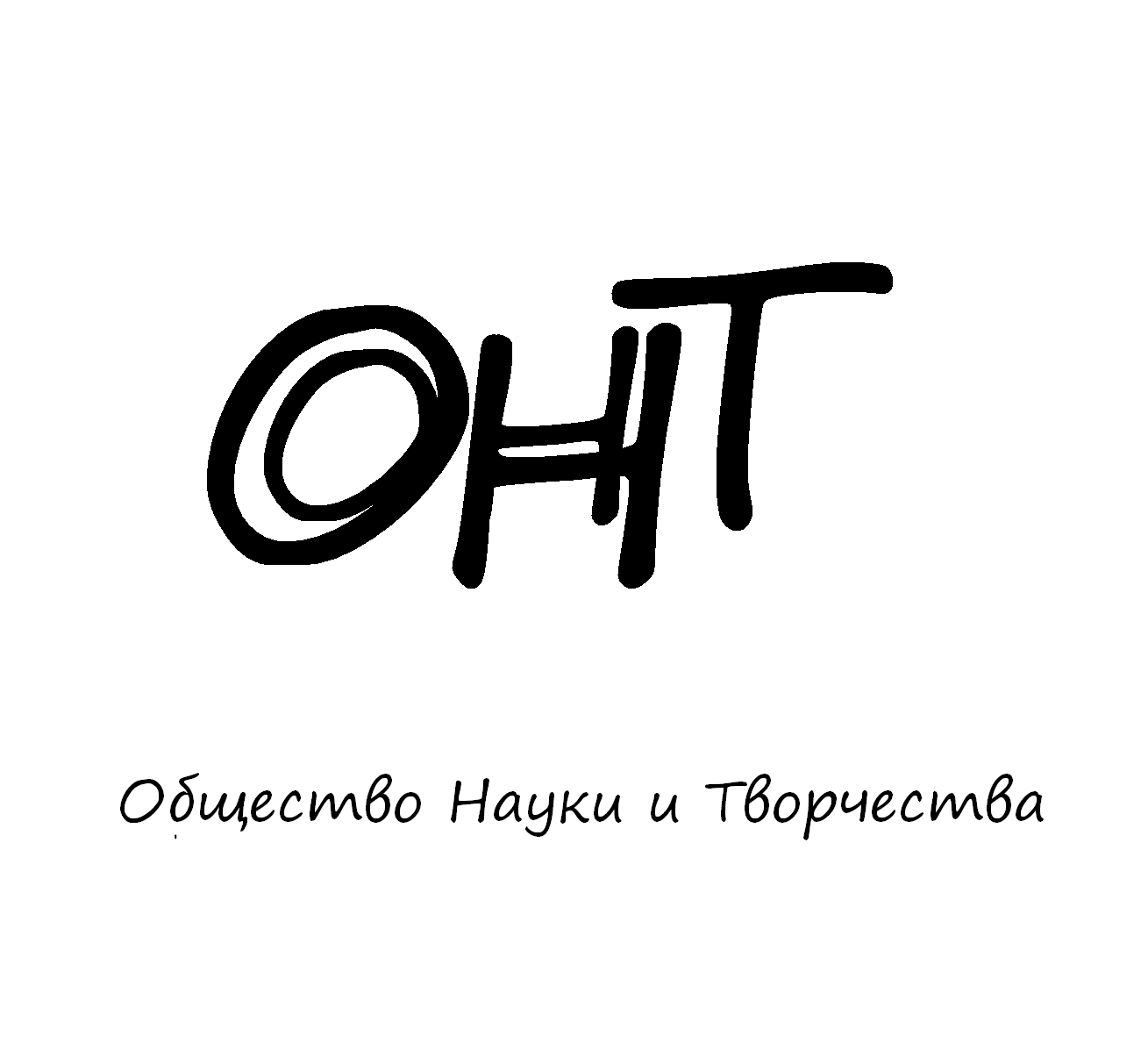 21 – 26 марта 2020 годаКазаньОбщество Науки и Творчества проводит Международную научную олимпиаду по политологии, целью которой является повышение интереса студентов, школьников и преподавателей (специалистов) к дисциплине как к теоретической и прикладной науке. ПРАВИЛА УЧАСТИЯДля того чтобы принять участие в олимпиаде, необходимо заполнить заявку на участие в олимпиаде и выслать ее нам на электронную почту  вместе со сканом оплаты участия в олимпиаде до 20 марта включительно. Приславшим нам скан оплаты участия олимпиады и заявку, мы 21 марта отправляем на электронную почту задание олимпиады, решение которой каждый участник должен прислать нам на нашу электронную почту (ontvor@yandex.ru) до 25 марта включительно. Название файла решения в формате Microsoft Word  обязательно должно содержать фамилию участника (к примеру, «Решение олимпиады Иванов» без кавычек). Проверка олимпиады закончится 26 марта, тогда же и будут объявлены победители олимпиады, и затем будет организована рассылка материалов (дипломов) участникам и победителям. Рассылка проходит в течение двух недель с момента объявления итогов олимпиады.Дипломы отправляются всем участникам мероприятия посредством Почты России/электронной почты (по выбору участника).СТОИМОСТЬ УЧАСТИЯОргвзнос для участников из РФ400 рублей – оплата оргвзноса за участие в олимпиаде с целью возмещения организационных, издательских, полиграфических расходов и расходов по пересылке материалов (дипломов)  участникам олимпиады в другие города России. При оплате оргвзноса до 1 марта 2020 года участникам предоставляется скидка в размере 10%.Участникам из РФ  платить следует по банковским реквизитам, указанным ниже. Если участников олимпиады несколько, оплатить можно за всех участников одной общей суммой.Оргвзнос для участников из стран СНГ (кроме России)600 рублей – оплата оргвзноса за участие в олимпиаде с целью возмещения организационных, издательских, полиграфических расходов и расходов по пересылке материалов (дипломов)  участникам олимпиады в другие страны (кроме России). При оплате оргвзноса до 1 марта 2020 года участникам предоставляется скидка в размере 10%.Участникам из стран СНГ (кроме России) платить следует через системы денежных переводов Western Union, Золотая Корона, Unistream и др. Перевод необходимо сделать на имя Кузьмин Сергей Владимирович, г. Казань, телефон +79503125696  (Kuzmin Sergey Vladimirovich, Kazan, Russia, телефон +79503125696). Если участников олимпиады несколько, перевод можно сделать одной общей суммой.СТРУКТУРА ОЛИМПИАДЫОлимпиада состоит из трех блоков.I  блок – эссе.  Участник олимпиады должен написать эссе на предложенную тему.II блок – открытые вопросы. Участник олимпиады должен ответить на три открытых вопроса, предполагающих полный и развернутый ответ. III блок – решение кейса. Участник олимпиады должен решить кейс на заданную тему.ПОДВЕДЕНИЕ ИТОГОВПо результатам олимпиады будут определяться победители, занявшие 1, 2 и 3 места в каждой из секций участников (школьники, студенты, преподаватели). При большом количестве участников количество призовых мест увеличивается. Особыми дипломами будут отмечены самые оригинальные и нестандартные работы. Результаты будут объявлены  26 марта.УСЛОВИЯ УЧАСТИЯ В ОЛИМПИАДЕЗаявку на участие в олимпиаде необходимо прислать до 20 марта 2020 г. (включительно) по электронной почте: ontvor@yandex.ru. К заявке следует приложить копию документа об оплате.Заявки, направленные позже указанного срока, к рассмотрению приниматься не будут. ОРГКОМИТЕТ ОЛИМПИАДЫ1. Амирханян М.Д. - доктор филологических наук, профессор Ереванского государственного лингвистического университета им. В.Я. Брюсова, Армения. 2. Шумакова С.Н. - кандидат искусствоведения Харьковской государственной академии культуры, Украина.3. Равочкин Н.Н. - кандидат философских наук, доцент кафедры гуманитарно-правовых дисциплин Кузбасской государственной сельскохозяйственной академии, г. Кемерово, Россия.4. Сафарян Ю.А. - доктор архитектуры, профессор, лауреат Госпремии СССР, Ереванский государственный университет архитектуры и строительства, Армения. 5. Петросян В.С. - кандидат исторических наук, доцент Ереванского государственного университета, Армения. 6. Хамракулов А.К. – кандидат педагогических наук, доцент Наманганского инженерно-педагогического института, Узбекистан. 7. Волженцева И.В. - доктор психологических наук, профессор Переяслав-Хмельницкого государственного педагогического университета им. Г.С. Сковороды, Украина. 8. Симатова Е.Л. – кандидат юридических наук, доцент, профессор РАЕ Южного института менеджмента, г. Краснодар, Россия. 9. Бельгисова К.В. – кандидат экономических наук, доцент Южного института менеджмента, г. Краснодар, Россия. 10. Котова Н.И. - кандидат технических наук, эксперт ФБУ Кемеровская ЛСЭ Минюста России.11. Анисимова В.В. - кандидат географических наук, доцент Кубанского государственного университета, г. Краснодар, Россия.КОНТАКТЫПо всем вопросам обращайтесь по электронной почте: ontvor@yandex.ruКонтактный телефон для срочных вопросов: 89503125696 – руководитель Общества Науки и Творчества Кузьмин Сергей Владимирович.Официальный сайт: on-tvor.ruЗАЯВКА НА УЧАСТИЕ В ОЛИМПИАДЕ* - любая информация, прописанная в данной поле, будет указана на дипломе. Если ничего указывать не нужно, можете оставить данное поле пустым. По умолчанию на дипломе указывается ФИО участника и его результаты (призовое место/лауреат мероприятия/участие).БАНКОВСКИЕ РЕКВИЗИТЫ ДЛЯ ОПЛАТЫ ОРГВЗНОСА (УЧАСТНИКАМ ИЗ РФ):Представляем Вашему вниманию все научные мероприятия Общества Науки и Творчества в марте 2020 года.Конференции:25 марта. LXXXII Международная научно-практическая конференция гуманитарных и общественных наук «Культура, наука и искусство в истории и современности» (К-82)26 марта. LXXXII Международная научно-практическая конференция «Юридические науки как основа формирования правовой культуры современного человека» (Ю-82)27 марта. LXXXII Международная научно-практическая конференция «Психология и педагогика на современном этапе развития наук: актуальные вопросы теории и практики» (ПП-82)28 марта. LXXXII Международная научно-практическая конференция «Инновационные преобразования в экономике: перспективные направления развития» (Э-82)30 марта. LXXXII Международная научно-практическая конференция «Интеграция естественных и технических наук в образовательной парадигме XXI века» (ЕТ-82)31 марта. LXXXII Международная научно-практическая конференция «Процессы совершенствования мировой научной мысли в XXI веке» (М-82)Публикации:
1-31 марта. Международный научный журнал «SCIENCE TIME» (Выпуск №3/2020)1-31 марта. Международный научный журнал «Вестник Науки и Творчества» (Выпуск №3/2020)1-31 марта. Международный научный журнал «Научное знание современности» (Выпуск №3/2020)Конкурсы:24 марта. Международный конкурс образовательных и социально-педагогических проектов «Светило науки – 2020»25 марта. Международный конкурс лекций «Научное обозрение – 2020»27 марта. Международный конкурс «Экономист года – 2020»28 марта. Международный конкурс научных работ на иностранном языке «Power of Education – 2020»Олимпиады:19-24 марта. Международная научная олимпиада по теории лидерства19-24 марта. Международная научная олимпиада по направлению «Рынок ценных бумаг»19-24 марта. Международная научная олимпиада по таможенному праву21-26 марта. Международная научная олимпиада по социологии21-26 марта. Международная научная олимпиада по политологии21-26 марта. Международная научная олимпиада по налогам и налоговому праву21-26 марта. Международная научная олимпиада по направлению «Энергетика, газ, нефть»24-29 марта. Международная научная олимпиада по менеджменту24-29 марта. Международная научная олимпиада по биологии24-29 марта. Международная научная олимпиада по китайскому языку24-29 марта. Международная научная олимпиада по международному частному правуПодробности можно получить на сайте   on-tvor.ru   в   разделе   «Мероприятия».Ф.И.О. участника:Место учебы (работы):Олимпиада:ПолитологияСекция участия (выбрать одну):Школьник / студент (магистрант) / преподаватель (специалист)Адрес для отправки диплома (указывается почтовый адрес, индекс и ФИО получателя в случае запроса печатного диплома, ЛИБО адрес электронной почты в случае запроса электронного диплома)E-mail:Контактный телефон:Источник, из которого вы узнали об Обществе Науки и Творчества:Дополнительная информация для указания на дипломе (научный руководитель, название ВУЗа, место работы и т.д.).*Получатель:ИНДИВИДУАЛЬНЫЙ ПРЕДПРИНИМАТЕЛЬ КУЗЬМИН СЕРГЕЙ ВЛАДИМИРОВИЧ (указывать полностью)ИНН 165720091033Р/с: 40802810500000061115Банк
получателя:АО "ТИНЬКОФФ БАНК"БИК: 044525974К/с: 30101810145250000974Назначение платежа:За участие в олимпиаде по политологии (указать ФИО участника)Дополнительные способы оплаты:Кошелек Web Money: P338981268449Яндекс. Кошелек: 41001790968661Дополнительные способы оплаты:Кошелек Web Money: P338981268449Яндекс. Кошелек: 41001790968661Пояснение по оплате. Выше представлены реквизиты для перевода на счет индивидуальному предпринимателю, а не физическому лицу. Поэтому если Вы планируете перевести средства через Сбербанк Онлайн, просим выбирать раздел «Перевод юр. лицам» или «Перевод организации». В противном случае, выбирая раздел «Перевод физ. лицу», платеж не пройдет.Пояснение по оплате. Выше представлены реквизиты для перевода на счет индивидуальному предпринимателю, а не физическому лицу. Поэтому если Вы планируете перевести средства через Сбербанк Онлайн, просим выбирать раздел «Перевод юр. лицам» или «Перевод организации». В противном случае, выбирая раздел «Перевод физ. лицу», платеж не пройдет.